Aging Advocacy Day Newsletter ArticleAttend Aging Advocacy Day May 14th!Are you interested in issues affecting older adults? Join members of the Wisconsin Aging Advocacy Network (WAAN) and others to help educate state legislators about issues impacting Wisconsin’s aging population. Citizens from around the state will gather in Madison on Tuesday, May 14, for a day of advocacy training and meetings with legislators. No experience is necessary; you’ll get the training and support you need before meeting with state lawmakers. Following the training, join others from your state Senate and Assembly district to provide information and share personal stories with your legislators to help them understand how specific policy issues and proposals impact older constituents. Wisconsin Aging Advocacy Day (WIAAD) SchedulePark Hotel, 22 S. Carroll St., Madison and the Wisconsin State Capitol 10:00 a.m. — 3:00 p.m. 9:00 – 10:00 a.m.: Registration, Park Hotel10:00 a.m.: Issue briefing/advocate training, district planning time & lunch, Park Hotel12:15 p.m.: Cross the street to the State Capitol12:30 p.m.: Group photo, State Capitol1:00 – 3:00 p.m.: Legislative visits, advocacy activities/networking, check-out and debriefing, State Capitol Offices and North Hearing Room—2nd FloorYour voice can make a difference!Aging Advocacy Day 2019 activities focus on connecting aging advocates with their legislators to advocate for this year’s WAAN priorities: Direct Care Workforce Support, Elder Benefit Specialist Funding, Family Caregiver Support, Healthy Aging Grants, and Transportation. (The priorities are subject to change.)Registration begins February 26, 2019 at: https://gwaar.org/AgingAdvocacyDay or contact your local aging unit or ADRC. Registration deadline is April 30, 2019. #WIAgingAdvocacyDay #WIAAD .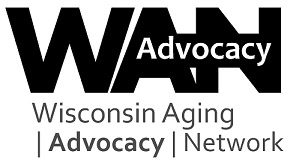 